Harold’s Modular ArithmeticCheat Sheet22 October 2022Modular ArithmeticIdentitiesTheoremsSources:SNHU MAT 260 - Cryptology, Invitation to Cryptology, 1st Edition, Thomas Barr, 2001.SNHU MAT 230 - Discrete Mathematics, zyBooks.https://brilliant.org/wiki/modular-arithmetic/https://en.wikipedia.org/wiki/Modular_arithmetichttps://artofproblemsolving.com/wiki/index.php/Modular_arithmetic/Introduction PropertyCondition (if)Formula (then)Visualization24-Hour Clock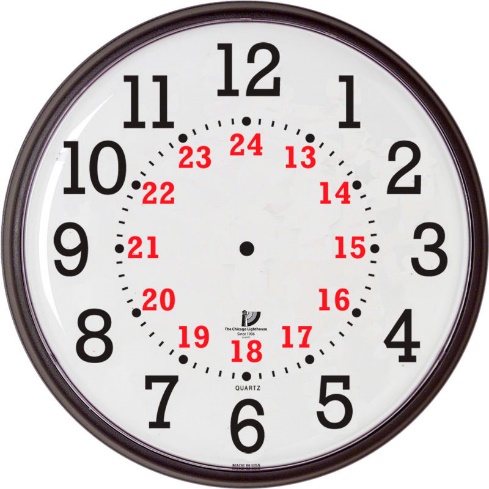 (mod 26)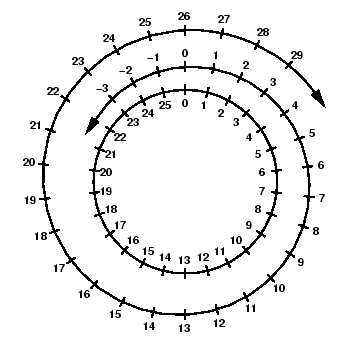 Variablesm = modulus (+ int)r, n = residue or remainder (+ int)a, b = integersq, k = quotient or multiples of (int)ModulusModulusModulusModulusb MOD mIntegers r or nModulusb DIV mIntegers q or kCongruence≡Congruencem | (a - b)a and b have the same remainder when divided by m.  n is an integer.m divides a – b.The congruence relation satisfies all the conditions of an equivalence relation:The congruence relation satisfies all the conditions of an equivalence relation:The congruence relation satisfies all the conditions of an equivalence relation:ReflexivitySymmetry for all a, b, and nTransitivityPropertyCondition (if)Formula (then)Addition        Computing        Translationfor any integer k        CombiningSubtraction        NegationMultiplication        Computing        Scaling        CombiningDivision(Meaning k and m are coprime)Divisionwhere e is a positive integer that divides a and bExponentiationExponentiationExample: Find the last digit of Hence, the last digit of The exponentiation property only works on the base. For powers, use Euler's theorem.Multiplicative Inverse mod n(a and m are relatively prime)m ≥ 2 is a multiplicative inverse of a mod mMultiplicative Inverse mod nExample:  Solve for x in 2x ≡ 3 (mod 5)To find the inverse first solve for r:If 2∙r ≡ 1 (mod 5) then r = 3.So, the multiplicative inverse of 2 is 3 with (mod 5).Since  and , then .Example:  Solve for x in 2x ≡ 3 (mod 5)To find the inverse first solve for r:If 2∙r ≡ 1 (mod 5) then r = 3.So, the multiplicative inverse of 2 is 3 with (mod 5).Since  and , then .Multiplicative Inverse mod np is primeTheoremCondition (if)Formula (then)Greatest Common Divisor (GCD)Largest positive integer that is a factor of both x and y.Think Intersection (∩) of .Largest positive integer that is a factor of both x and y.Think Intersection (∩) of .GCD Theoremx and y are positive integers where x < ygcd (x, y) = gcd (y mod x, x)Euclid’s Algorithmif ( y < x )  Swap (x, y);r = y mod x;while ( r ≠ 0 ) {      y = x;      x = r;      r = y mod x;}return (x);gcd (x, y) = xiExample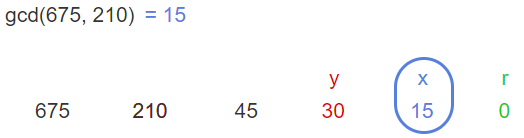 Extended Euclidean TheoremLet x and y be integers, then there are integers s and t such thatgcd (x, y) = sx + tyExtended Euclidean Algorithmr = y mod xr = y – (y div x)  x15 = 45 – (45 div 30)  3015 = 45 – 1 ⋅ 30Slide [y x r] window left30 = 210 – (210 div 45)  4530 = 210 - 4 ⋅ 45Slide [y x r] window left45 = 675 - 3  210Back substitute green into redgcd (675, 210) = 15 = 5 ⋅ 675 – 16 ⋅ 210Output Format: sx + tyExample:gcd (675, 210) = 15Do Euclid’s Algorithm first, Saving intermediate results.Start with sliding window on right.               <<  [y      x       r]675    210    45    30    15Multiplicative Inversesgcd (x, y) = sx + tys = x’s inverse mod yt = y’s inverse mod xFermat’s Little Theoremp is primea is an integer not divisible by pFermat’s Little TheoremExample:  Find 7222 mod 11Since 710 ≡ 1     (mod 11)and (710)k ≡ 1     (mod 11)7222 = 722•10+2 = (710)22 •72 ≡ (1)22 • 49 ≡ 5 (mod 11)Hence, 7222 mod 11 = 5Euler’s Theoremc ≡ d (mod φ(n))where φ is Euler's totient functionac ≡ ad (mod n)provided that a is coprime with nEuler’s Theorema and m are coprimeaφ(n) ≡ 1 (mod m)where φ is Euler's totient functionEuler’s Totient Functionφ(n) = number of integers ≤ n that do not share any common factors with nφ(n) = number of integers ≤ n that do not share any common factors with nWilson’s Theoremp is prime if and only if (p − 1)! ≡ −1 (mod p)p is prime if and only if (p − 1)! ≡ −1 (mod p)Linear CongruenceSolutions are all integers x that satisfy the congruenceChinese Remainder Theroemm1, m2, …, mn are pairwise relatively prime positive integers > 1a1, a2, …, an are arbitrary integersx ≡ a1 (mod m1)x ≡ a2 (mod m2)…x ≡ an (mod mn)has a unique solution modulo m = m1m2∙∙∙mn.(Meaning 0 ≤ x < m and all other solutions are congruent (≡) modulo m to this solution.)Legrange’s TheoremThe congruence f (x) ≡ 0 (mod p), where p is prime, and f (x) = a0 xn + ... + an is a polynomial with integer coefficients such that a0 ≠ 0 (mod p), has at most n roots.The congruence f (x) ≡ 0 (mod p), where p is prime, and f (x) = a0 xn + ... + an is a polynomial with integer coefficients such that a0 ≠ 0 (mod p), has at most n roots.Primitive Root Modulo mA number g is a primitive root modulo m if, for every integer a coprime to m, there is an integer k such that gk ≡ a (mod m). A primitive root modulo m exists if and only if n is equal to 2, 4, pk or 2pk, where p is an odd prime number and k is a positive integer. If a primitive root modulo m exists, then there are exactly φ(φ(m)) such primitive roots, where φ is the Euler's totient function.A number g is a primitive root modulo m if, for every integer a coprime to m, there is an integer k such that gk ≡ a (mod m). A primitive root modulo m exists if and only if n is equal to 2, 4, pk or 2pk, where p is an odd prime number and k is a positive integer. If a primitive root modulo m exists, then there are exactly φ(φ(m)) such primitive roots, where φ is the Euler's totient function.